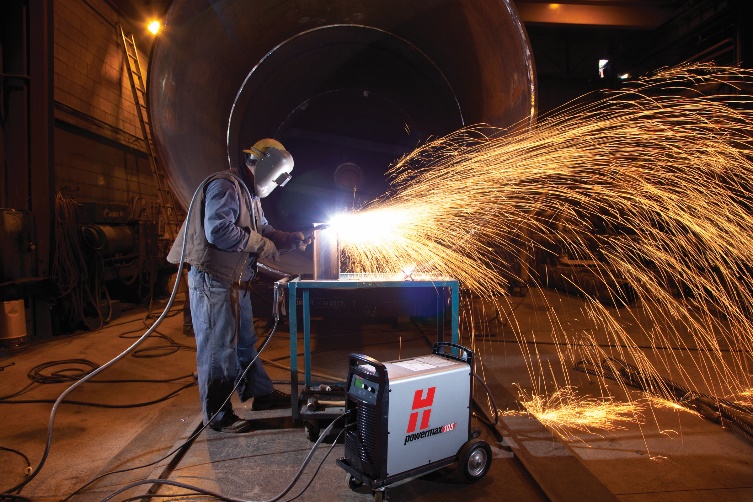 На сегодняшний день данная профессия относится к числу наиболее востребованных в области строительства.На сегодняшний день данная профессия относится к числу наиболее востребованных в области строительства.На сегодняшний день данная профессия относится к числу наиболее востребованных в области строительства.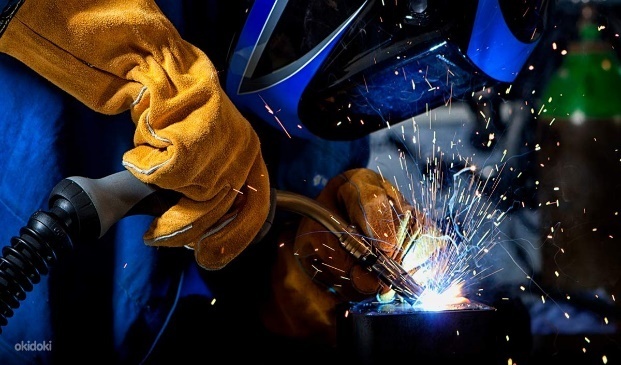 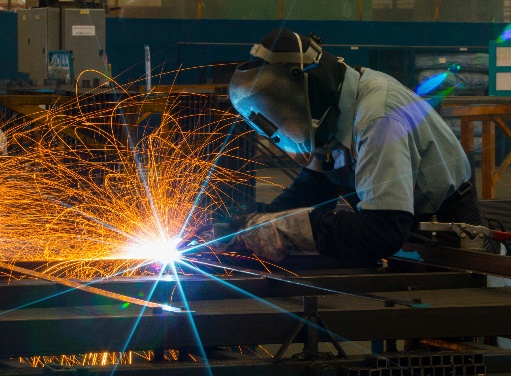 Сварщик должен уметь:Сварщик должен быть:Сварщик должен быть:разбираться в электротехнике и методах плавления металлов;разбираться в характеристиках газов, используемых для антиокисления; разбираться в способах и основах функционирования применяемых аппаратов и установок.крепким, физически выносливым, здоровым, обладать хорошим зрением; ловким, гибким, быстрым; терпеливым; трудолюбивым; упорным. крепким, физически выносливым, здоровым, обладать хорошим зрением; ловким, гибким, быстрым; терпеливым; трудолюбивым; упорным. разбираться в электротехнике и методах плавления металлов;разбираться в характеристиках газов, используемых для антиокисления; разбираться в способах и основах функционирования применяемых аппаратов и установок.крепким, физически выносливым, здоровым, обладать хорошим зрением; ловким, гибким, быстрым; терпеливым; трудолюбивым; упорным. крепким, физически выносливым, здоровым, обладать хорошим зрением; ловким, гибким, быстрым; терпеливым; трудолюбивым; упорным. Разновидности сварщиков:Сварщик ручной дуговой сварки, Сварщик частично механизированной сварки плавлением, Сварщик ручной дуговой сварки неплавящимся электродом в защитном газе.Разновидности сварщиков:Сварщик ручной дуговой сварки, Сварщик частично механизированной сварки плавлением, Сварщик ручной дуговой сварки неплавящимся электродом в защитном газе.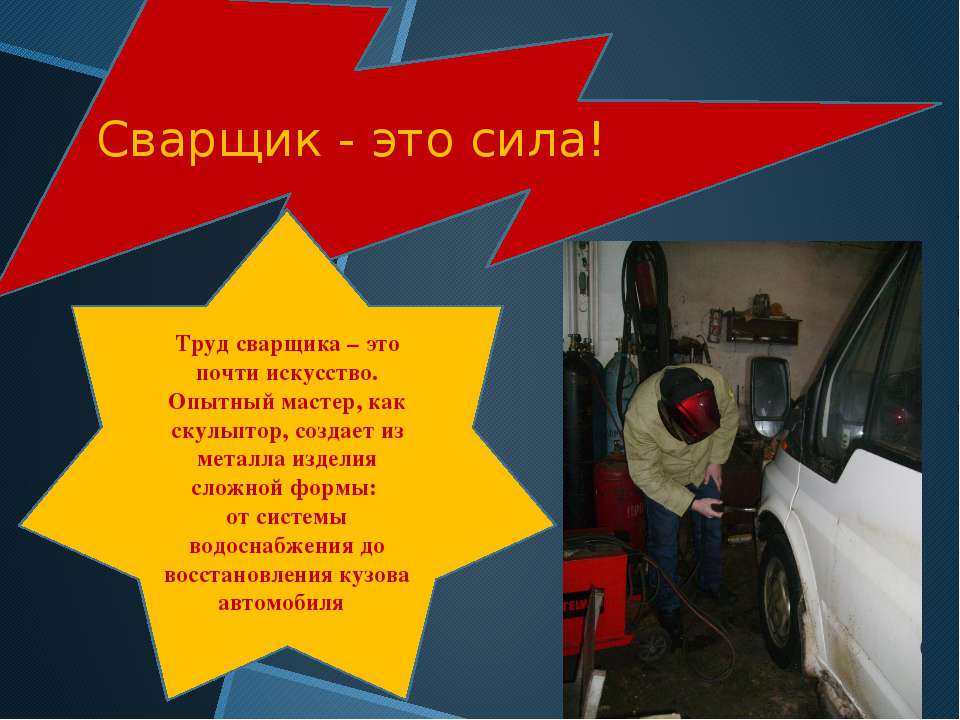 Где работают сварщики:на строительных площадках;жилищно-коммунальных хозяйствах;в автомастерских;в промышленности,в заводских цехах и на фабричном производстве;в компаниях, занимающихся установкой и ремонтом систем коммуникации.